Date:	 	November 17, 2016  					To:		Theodore Lipscomb, Sr., Chairman, County Board of SupervisorsFrom:	John Dargle, Jr., CPRP, Director, Department of Parks, Recreation and Culture (DPRC)Subject:	Dr. Martin L. King, Jr. Community Center Agreements with Al Moreland Boxing Club, Inc., Images of US Sports, Inc., and Dynamic Dance, LLC – ACTION POLICYAuthorization to enter into Dr. Martin L. King, Jr. Community Center (King Center) Lease Agreements (Agreements) with Al Moreland Boxing Club, Inc., Images of US Sports, Inc., and Dynamic Dance, LLC (the “Partners”).   BACKGROUNDDPRC leases space at the King Center to non-profit 501(c)(3) organizations whose missions and goals align with those of the King Center and DPRC. Al Moreland Boxing Club, Inc. is a long-time partner to DPRC whose mission is to promote education, self-defense and boxing lessons for youths and adults. Images of US Sports, Inc. (IOU Sports) is also a long-time partner of DPRC whose mission is to empower girls to achieve their best through sports as an avenue that instills discipline, teamwork, and physical fitness to create well-rounded individuals. IOU Sports is committed to providing educational opportunities, internships, instructional camps, and seminars to women to help them augment the skills they already have. Dynamic Dance, LLC is a new partner for DPRC whose mission is to provide a unique, cultural, educational, and dance experience for youth in a nurturing environment that helps students of all ages.These Agreements are for the non-exclusive use of certain space at the King Center to house the current and future administrative and programming needs of these Partners. The initial term of these Agreements shall be for a one (1) year period commencing on January 1, 2017 and ending on December 31, 2017. The Agreements shall automatically renew if mutually agreeable to both Parties for each of two one-year additional periods. Each Partner shall pay a monthly base rent of $150.00 per month for the right to use the King Center. All Partner program participants shall purchase a King Center membership. Hours of operation and days of programming shall be mutually agreed to by the Partner and DPRC.      RECOMMENDATIONDPRC recommends authority to execute Dr. Martin L. King, Jr. Community Center (King Center) Lease Agreements (Agreements) with Al Moreland Boxing Club, Inc., Images of US Sports, Inc., and Dynamic Dance, LLC. Prepared by: Megan Haeger, MSEL, Contract and Project Manager Approved by: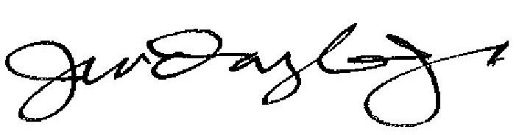 ________________________________John Dargle, Jr., CPRP, DirectorAttachments:Fiscal NoteResolution2017 Lease: Al Moreland Boxing Club, Inc.  2017 Lease: Images of US Sports, Inc. 2017 Lease: Dynamic Dance, LLC Copy:	Chris Abele, County ExecutiveRaisa Koltun, Chief of Staff, County Executive’s OfficeJason Haas, Chairman, Parks, Energy & Environment Committee Kelly Bablitch, Chief of Staff, County Board of SupervisorsMarcelia Nicholson, Vice-Chair, Parks, Energy & Environment Committee	Jeremy Lucas, Fiscal Mgt. Analyst, Admin & Fiscal Affairs/DASScott Manske, Comptroller, Office of the ComptrollerJessica Janz-McKnight, Research and Policy Analyst, Office of the ComptrollerAllyson Smith, Committee Coordinator, Office of the County Clerk